Inquiry Project Outline        Due   May 8th 		                    Ms. Digiovanni   English 9   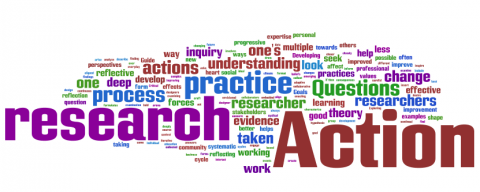 Step 1     - Developing a Question            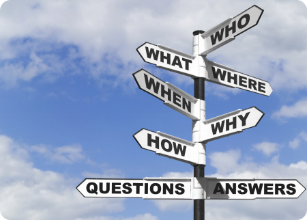 Develop your main question and subquestions – be sure to use the grid of 		 Powerful and less powerful questions  complete your sheet and have teacher sign it please before step 2 Step 2          Beginning your Research – Note Taking from Credible Sources  minimum 5) Use EBSCO on library website to log in for credible sources to start 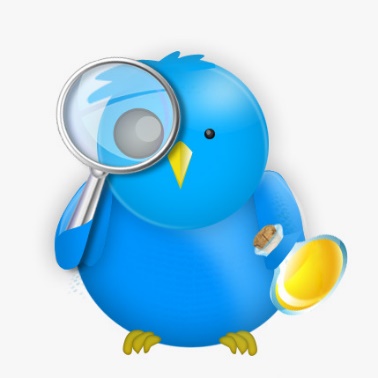 You must have minimum of 5 references/sources for your research                                                          4 internet and one print Use the note taking sheets to record your information as per the example attached and have your subquestions as your headings – remember you may come up with new questions as you learn more about your topic Keep track of all your sources – record websites and any information that you quote directly  - make note of author and page # and include quotation marks on direct citations  , remember to paraphrase  Step 3        Collating your information and decide on a final mode of representing your learning Essay, power point,prezi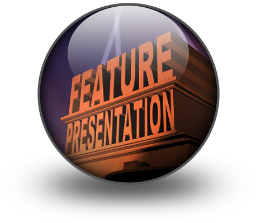 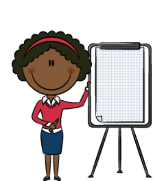 poster board BrochureVideo 3 d model – structure  Step 4         Assessment Criteria will be marked on the following points as per The Research Process Rubric Resources minimum of 5 – varied and credible                   	 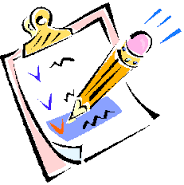 Bibliography  - MLA style – 	     			        	  Note-Taking sheets to include: 		                      	notes must be succinct paraphrased direct quotessub heading and subsequent info is related subheadings and categories are clearly indicated       	 50     marks    Final Project and Representation  			             		 30      marks        Self Assessment 				  			 20      marksTo be done after each classYour work habits and amount of information collectedK E E P   E V E R Y T H I N G    I N   Y O U R    W R I T I N G    FOLDER PLEASE 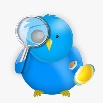 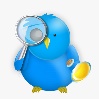 SELF ASSESSMENT     Date ______________________1 2 3 4 5         I worked to the best of my ability today1 2 3 4 5         I found really interesting, powerful and relevant  information   1 2 3 4 5         I  have completed a thoughtful reflection that includes one question I wonder about                                  and an interesting thing I learned today  One thing I wonder about  ______________________________________________________________________________________________________________________________________________________________An interesting fact I learned today is ______________________________________________________________________________________SELF ASSESSMENT     Date ______________________1 2 3 4 5         I worked to the best of my ability today1 2 3 4 5         I found really interesting, powerful and relevant l information   1 2 3 4 5         I  have completed a thoughtful reflection that includes one question I wonder about                                  and an interesting thing I learned today  One thing I wonder about is ______________________________________________________________________________________________________________________________________________________________An interesting fact I learned today is _________________________________________________________________________________SELF ASSESSMENT     Date ______________________1 2 3 4 5         I worked to the best of my ability today1 2 3 4 5         I found really interesting, powerful and relevant information   1 2 3 4 5         I  have completed a thoughtful reflection that includes one question I wonder about                                  and an interesting thing I learned today  One thing I wonder about is _______________________________________________________________________________An interesting fact I learned today is __________________________________________________